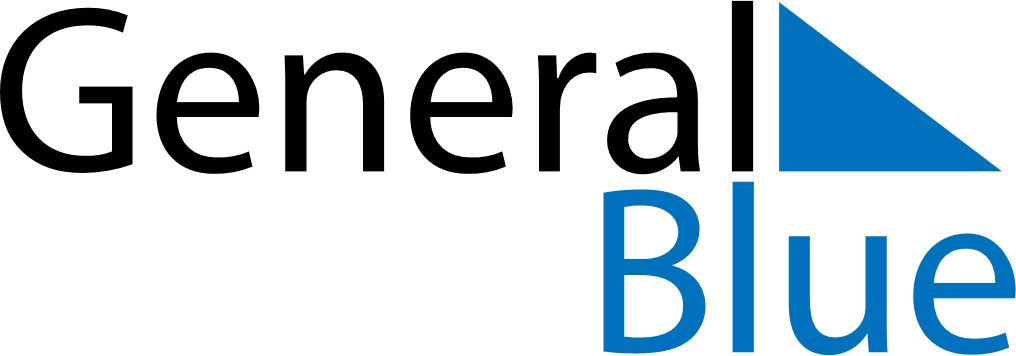 June 2025June 2025June 2025June 2025GuadeloupeGuadeloupeGuadeloupeMondayTuesdayWednesdayThursdayFridaySaturdaySaturdaySunday123456778910111213141415Whit Monday1617181920212122232425262728282930